FAC SIMILE FATTURA PER REGIME FORFETTARIO 2016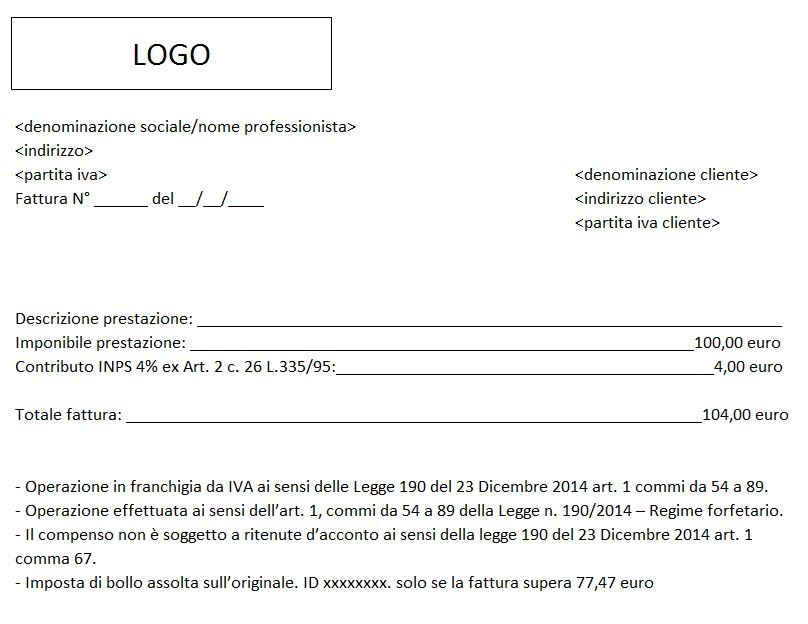 